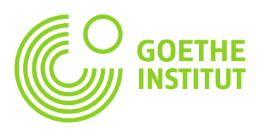 WETTBEWERB – FAUST MONOLOGMUSOBAQA – FAUST MONOLOGI/ КОНКУРС – МОНОЛОГ ФАУСТА ANMELDEFORMULARRo’yxatdan o’tish uchun ariza/ Регистрационная заявка   Familiya/Фамилия:				         Ism/ Имя:  Tug’ilgan sana/ Дата рождения:  Student, o’quvchi/ студент, ученик	boshqa/ другие  O’quv muassasi/ Учебное заведение:  Shahar, tuman/ Город, район:			     Viloyat/ область:  Telefon/ Телефон: Elektron pochta/ Электронная почта:Schicken Sie das ausgefüllte Formular bis 16. September an folgende E-Mail Adresse: gulnora.usmanova@goethe.de.Betreff.: WETTBEWERB – FAUST MONOLOGTo'ldirilgan arizani 16 sentyabrga qadar videofayl bilan birga quyidagi pochtaga yuboring: gulnora.usmanova@goethe.de. Xatning mavzusi: WETTBEWERB – FAUST MONOLOGОтправьте заполненную заявку до 16 сентября вместе с видео файлом на почту: gulnora.usmanova@goethe.de.      Тема письма: WETTBEWERB – FAUST MONOLOGName:Vorname:Geburtsdatum:Student, Schüler         andereBildungseinrichtung:Stadt/Bezirk:Gebiet:Telefon:+998-E-Mail Adresse: